Εταιρία κατασκευής Αθλητικών και Παιδικών Ενδυμάτων, στα πλαίσια της περαιτέρω ανάπτυξης και της αποτελεσματικής λειτουργίας της, αναζητεί κατάλληλη υποψήφια για να καλύψει την παρακάτω θέση με έδρα την Καβάλα:                               ΤΕΧΝΙΚΟΣ ΤΕΧΝΟΛΟΓΙΑΣ  ΕΝΔΥΜΑΤΟΣΑπαραίτητα προσόντα: Απόφοιτος Σχολής Τεχνικός Τεχνολογίας Ενδύματος - Πατρονίστ -Μοντελίστ.Καλή γνώση στη Διαχείριση Windows Office (Word,Excel) και Ηλεκτρονικής Αλληλογραφίας.Θέληση για δημιουργική εργασία.Υπευθυνότητα.Εξαιρετικές επικοινωνιακές δεξιότητες, γραπτές και προφορικές.Ικανότητα συνεργασίας.Ικανότητα αποτελεσματικής λειτουργίας με ποιοτικά στάνταρ σε απαιτητικό περιβάλλον.Πολύ καλή γνώση Αγγλικών.Παροχές:ΑμοιβήΑσφάλειαΔυνατότητες εξέλιξης σε μια δυναμική & αναπτυσσόμενη ΕταιρείαΤρόπος Επικοινωνίας:Βιογραφικά στο k.lazaridis@spitze.com.grΤηλ. επικοινωνίας 2510-516504 και 2510-517455 άτομο επικοινωνίας Λαζαρίδης Κώστας.Κ.ΛΑΖΑΡΙΔΗΣ & ΣΙΑ Ε.Ε.                                        ΒΙΟΤΕΧΝΙΑ ΑΘΛΗΤΙΚΩΝ ΕΝΔΥΜΑΤΩΝ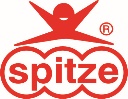 Κ.ΛΑΖΑΡΙΔΗΣ & ΣΙΑ Ε.Ε.                                        ΒΙΟΤΕΧΝΙΑ ΑΘΛΗΤΙΚΩΝ ΕΝΔΥΜΑΤΩΝΕΝΤΥΠΟ E13.12 ΑΝΑΖΗΤΗΣΗΣ ΠΡΟΣΩΠΙΚΟΥΕΝΤΥΠΟ E13.12 ΑΝΑΖΗΤΗΣΗΣ ΠΡΟΣΩΠΙΚΟΥΔΙΕΥΘΥΝΣΗ: ΦΙΛΙΠΠΟΥ 1ΤΗΛ: 2510 516504 - 517455ΠΕΡΙΟΧΗ: ΚΡΗΝΙΔΕΣ ΚΑΒΑΛΑΣEmail: k.lazaridis@spitze.com.grΗΜΕΡΟΜΗΝΙΑ: 10/3/23Σελίδα 1 από 1